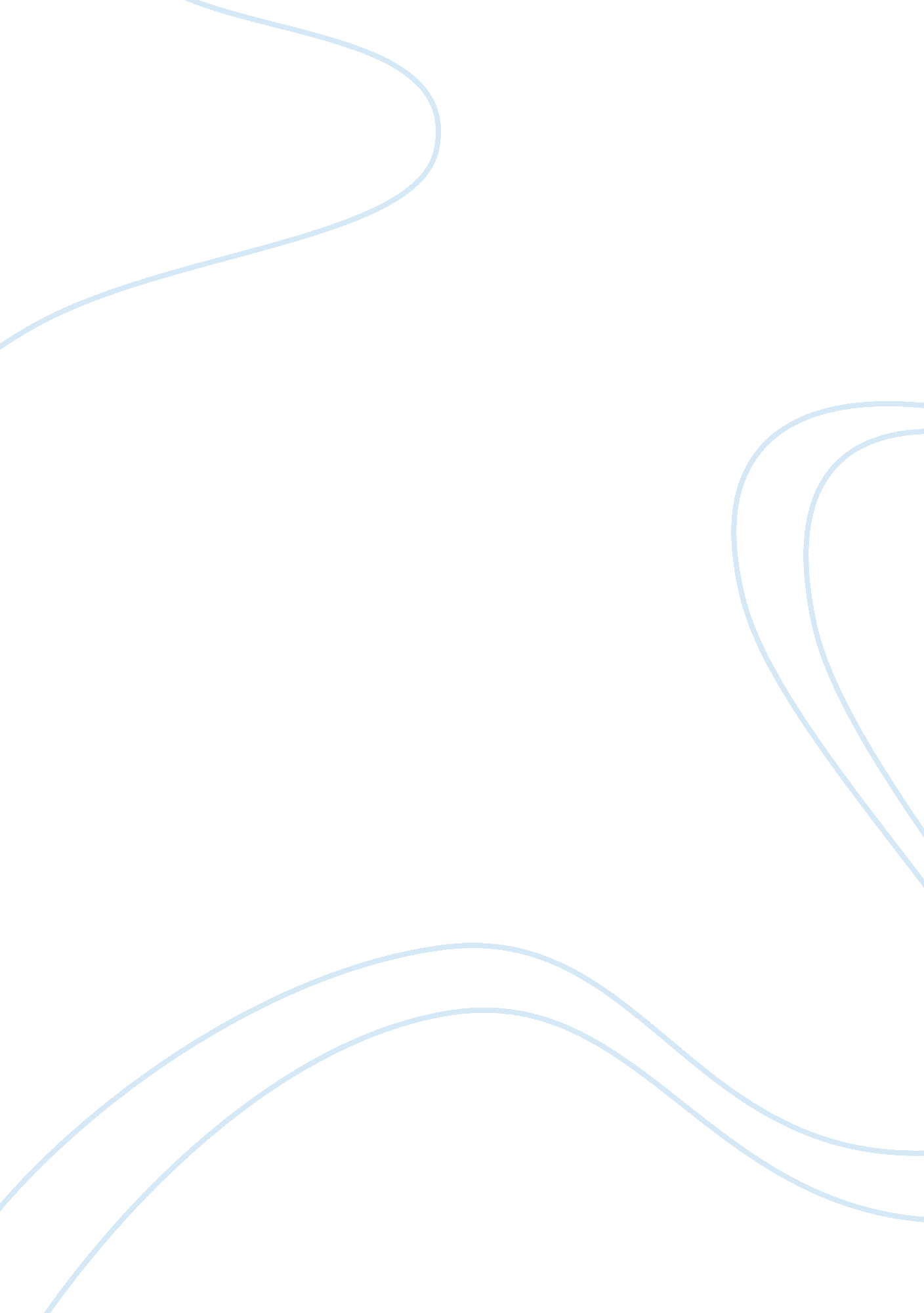 Functions and models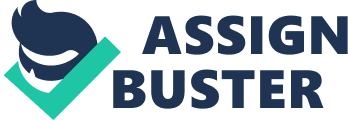 Functions and Models Which of the following are functions? The last two problems, i. e., b & c, are multi part relations consider all parts when determining whether or not these relations are functions. Explain your reasoning for a, b, and c. 
a. f(x) = x + 5 
(a) is a function, as the f(x) returns a distinct output for every value of x. 
b. f(x) = 3 if x> 2 otherwise f(x) = -2 
(b) is also a function, as the output is distinct for every input value of x. It is clear that f(x) will be 3 for all values above 2 and will be equal to -2 for all other values of x. 
c. f(x) = 7 if x> 0 or f(x) = -7 if x 